Памятка для родителей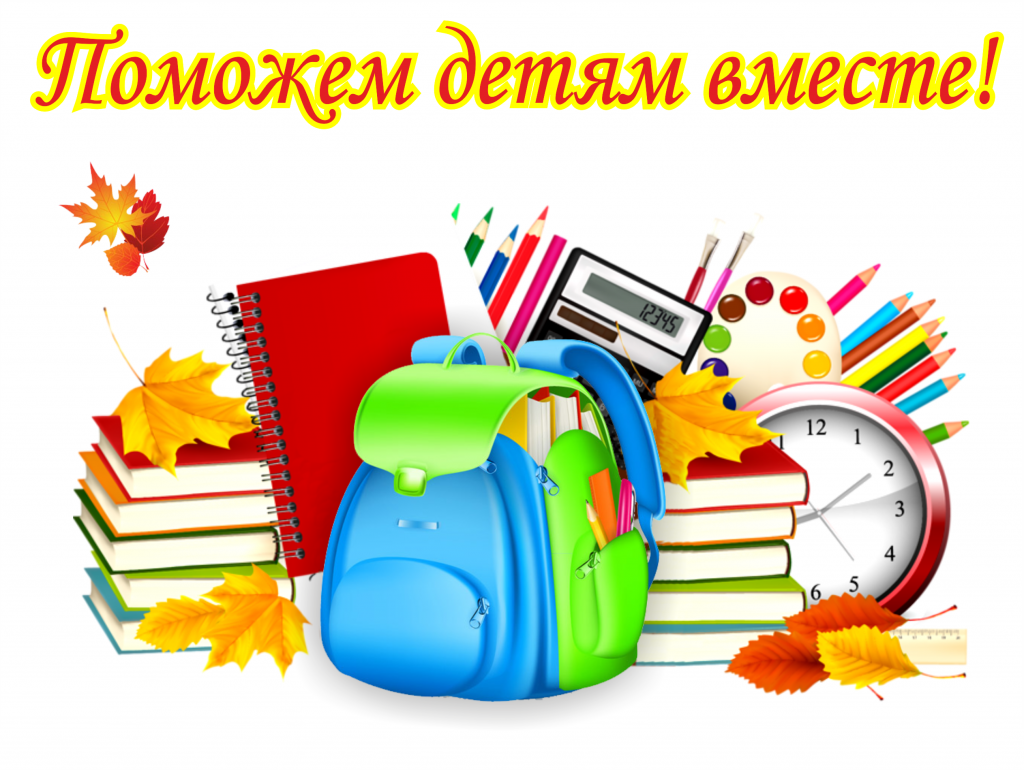 Практические рекомендации родителям будущих первоклассников:1. Помогите своему ребёнку овладеть информацией, которая позволит ему не растеряться в обществе.2. Приучайте ребёнка содержать свои вещи в порядке.3. Не пугайте ребёнка трудностями и неудачами в школе.4. Научите ребёнка правильно реагировать на неудачи.5. Помогите ребёнку обрести чувство уверенности в себе.6. Приучайте ребёнка к самостоятельности.7. Учите ребёнка чувствовать и удивляться, поощряйте его любознательность.8. Стремитесь сделать полезным каждое мгновение общения с ребёнком.Правила детского общежития (напутствие родителей будущим первоклассникам) Не отнимай чужого, но и не всё своё отдавай Попросили – дай, пытаются отнять – старайся защищаться Не дерись без обиды Не обижайся без дела Сам ни к кому не приставайЗовут играть  иди, не зовут – попросись. Это не стыдно. Не дразни, не канючь, не выпрашивай ничего. Никого два раза ни о чём не проси Из-за отметок не плачь. Будь гордым. С учителем за отметки не спорь. И на учителя на отметки не обижайся. Делай уроки, а какие будут отметки, такие и будут. Не ябедничай за спиной у товарищей Не будь грязнулей, дети  грязнуль не любят, не будь и чистюлей, дети не любят и чистюль. Почаще говори: давай дружить, давай играть, давай вместе пойдём домой. И не выставляйся. Ты не лучше всех, ты не хуже всех, ты мой любимый Иди в школу, и пусть она тебе будет в радость, и я буду ждать и думать о тебе Дорогу переходи внимательно, не торопись.Мы  надеемся, что  эти рекомендации помогут вам сделать учебу в школе для детей и для вас интересной и приятной! Желаем вам и вашим детям доброго пути по стране знаний! Успехов вам и детям!